Beitrittserklärung           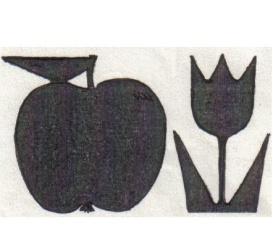 Ich möchte im Obst-und Gartenbauverein Kieselbronn e. V. Mitglied werden.Name:                   Vorname:        Straße, Nr.:          PLZ; Ort:          Mailadresse:        Geboren am:  Telefon:           
Jahresbeitrag: (bitte ankreuzen)  Erwachsener        15,-    €   Kind                        7,50  €  Familien                25,-    €        Namen und Geburtsdatum der Familienangehörigen: Hiermit bevollmächtige ich den OGV Kieselbronn, den  Jahresbeitrag  von meinem Konto abzubuchen. IBAN:                BIC:                    Kreditinstitut:  Datum:               
Unterschrift:   ……………………………………………………………… 

DATENSCHUTZERKLÄRUNG: Mit meiner Unterschrift stimme ich der Speicherung meiner Daten sowie ggf. meiner Familie bis Ende der Mitgliedschaft zu Die umseitige Einwilligungserklärung ist Teil dieses Mitgliedsantrags.Vom Verwaltungsausschuss des Obst- und Gartenbauvereins beschlossene und in der Jahreshauptversammlung akzeptierte Beitragserhöhungen werden von mir anerkannt. 
Eine Kündigung der Mitgliedschaft muss ein Quartal vor Jahresende schriftlich beim Vorsitzenden eingehen.

Obst- und Gartenbauverein Kieselbronn e.V., 
Manfred Eiselein, Rosenweg 4, 75249 Kieselbronn, Tel.: 07231 52180
